Aviso N.º 1. D-2 – 2020/2021HORÁRIO 2 – 9 horasCurso Profissional de Artes do Espetáculo – Interpretação; Intérprete/ Ator/ AtrizMódulos / UFCD de “Voz” (10.º ano, 11.º ano) Contratação de técnico especializado para o exercício de funções de formador no Curso Profissional de Artes do Espetáculo - Interpretação, no ano letivo de 2020/2021, para suprimento de necessidades temporárias deste Agrupamento, de acordo com as informações constantes do Aviso N.º 1 - 2020/2021, das especificações relativas ao Horário 2 e da Plataforma da DGAE.Nos termos das informações supramencionadas apresenta-se a lista com a proposta de classificação e ordenação final dos candidatos. Proposta de Classificação e Ordenação Finala) Não realizou a Entrevista de Avaliação de Competências pelo que foi excluída do concurso.b) A candidata desistiu da candidatura ao Horário 2Os candidatos são notificados para a realização da audiência prévia no prazo de dois dias, contado a partir da data de notificação. As alegações a proferir pelos mesmos devem ser feitas em formulário próprio disponibilizado na página eletrónica do Agrupamento de Escolas Dr. Ginestal Machado (https://ae-ginestalmachado.pt/contratacao) e enviado para o endereço eletrónico do Agrupamento (aedgm@ae-ginestalmachado.pt).Santarém, em 21 de setembro de 2020A Presidente do Júri,Mónica Penteado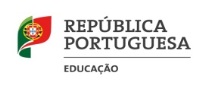 CONTRATAÇÃO DE TÉCNICOS ESPECIALIZADOS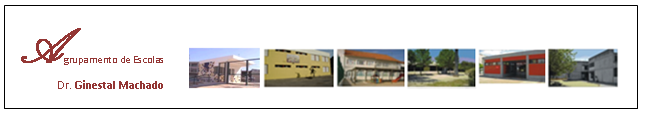 N.º do(a) Candidato(a)Nome do(a) Candidato (a)Métodos de seleçãoMétodos de seleçãoMétodos de seleçãoClassificação FinalOrdenação FinalN.º do(a) Candidato(a)Nome do(a) Candidato (a)Portfólio(30%) Anos de Experiência Profissional na Área (35%)Entrevista de Avaliação de Competências(35%)Classificação FinalOrdenação Final9607490495Alberta Maria da Silva Teixeira Santos 4.67.0b)----------------4083922494Alfredo dos Santos Pereira Nunes4.87.0a)----------------2341883486Ana Sofia Rosmaninho Duarte da Silva4.07.0a)----------------6700265924Diana Narciso Domingos3.65.67.016.21.ªCandidata selecionada4365887521Pedro Filipe Gomes Mendes4.65.6a)----------------8416463026Regina Paula da Silva Teixeira4.85.64.615.02.ª